證明書範例    茲證明本校    護理系   系／科／所  9年級學生  葉小誼     （學號：987654321）於104學年度未享有公費亦未取得其他獎學金。特此證明學校承辦單位蓋章：  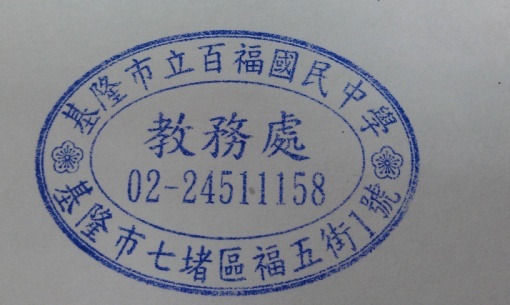 中華民國104年9月30日證明書    茲證明本校          系／科／所      年級學生            （學號：             ）於         學年度未享有公費亦未取得其他獎學金。特此證明學校承辦單位蓋章：   中華民國   年  月 日